Enzymatic: Virtual Enzyme Web questDIRECTIONS: Please click the link below to access the virtual web quest. Then follow all the prompts to complete the document. https://biomanbio.com/HTML5GamesandLabs/LifeChemgames/enzymatichtml5page.htmlClick start New Game (Choose no for touchscreen) Read the Background and then proceed to the main menu. Double click the What are Enzymes button. Answer the following questions as you proceed through the web questEnzymes are ________________________ that speed up or ____________________ chemical reactions  These chemical reactions in living things are known as ________________________In biology, two of the most important types of reactions are __________________________ and _______________________________________________ (aka Condensation)! HYDROLYSISHydrolysis is a type of reaction that involves the _________________________ of a large molecule called a Polymer into its building blocks (also known as monomers) Click replay on the web quest if you missed the animation.____________________ is what enzymes in the body do when they ______________ down foods during digestions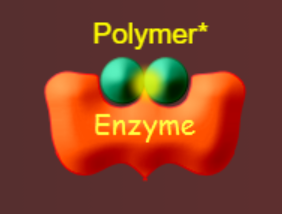 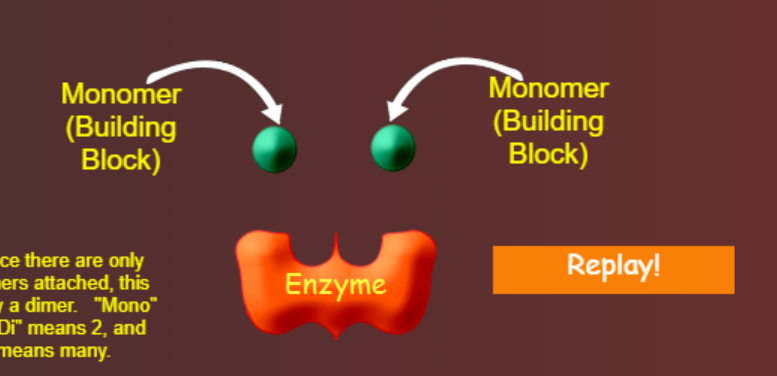 DEHYDRATION SYNTHESIS __________________________________is a type of reaction that involves __________________________ (synthesizing) large molecules called ______________________ by joining together building blocks (monomers) Click replay on the web quest if you missed the animation.Dehydrations synthesis happens in your cells when you need to __________________ large complex molecules such as proteins, fats, nucleic acids or complex carbohydrates!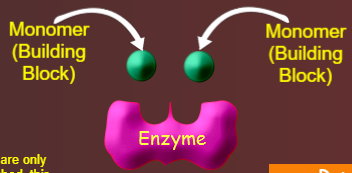 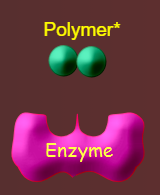 PLAY THE GAME!! Your goal is to build brides to get all of the Snurfles to safety, but not allow the predators to cross the bridges. CHOOSE TO PLAY THE NEXT LEVEL OR JUMP TO MINI-QUIZMINI QUIZ: Please answer by writing the correct term What type of molecules are enzymes? _______________________________What do enzymes do? ___________________________________The chemical reactions done by living organisms are known as ___________________________Are enzymes needed for metabolism? ________________________What types of reactions are catalyzed by enzymes? ______________________________________Proteins are made of building blocks called amino acids. Based on this fact, what are enzymes made of? ____________________________________Type of reaction shown in the animation? _____________________________________Type of reaction shown in the animation? _____________________________________Double click the Specificity button. Answer the following questions as you proceed through the web questUsually, each enzyme can only ____________________________ a very specific chemical reaction! This is because of the ___________________ if the enzyme. Each enzymes has a unique shape that makes an ____________________________________! Each active site can only fit a specific _____________________________  or substrates When the substrate (or substrates) enter the active site, the enzymes helpes a specific chemical reaction to occur! The end result of the chemical reaction is the ________________________ or products ! 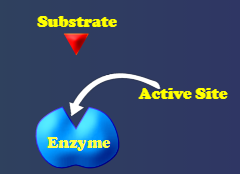 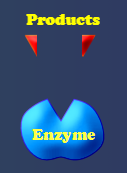 PLAY THE GAME!! Your goal is to prevent the substrates from building up! (Click on the necessary enzyme, then use the arrow keys to move it so that it attaches to the substrate) CHOOSE TO PLAY THE NEXT LEVEL OR JUMP TO MINI-QUIZMINI QUIZ: Please answer by writing the correct term This is the part of the enzyme that binds the substrate and causes the reaction to occur. __________________________________________This is the substance that will enter the active site and undergo a chemical reaction. ___________________________________________This is a protein that catalyzes or speeds up a chemical reaction. _________________________These are what you end up with at the end of a chemical reaction. __________________________\ We say that enzymes are specific. What does this mean? __________________What is the most important factor in determining the specificity of an enzyme? ____________________________________________ Double click the Experiments button. Answer the following questions as you proceed through the web questTEMPERATURESeveral factors affect how well an enzyme is able to perform its job! For example, enzymes are affected by __________________, pH, and the concentration of substrates. All of these factors affect the rate at which an enzyme catalyzes a chemical reaction. Read and click through until you start the lab. Slide the temperature slide and carefully observe the enzyme and substrates. What happened to the enzyme when the temperature got too high?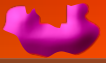 _____________________________The temperature at which an enzyme works best is called the _________________ ________________! The optimal temperature in the temperature where the rate is the ____________________. Looking at the graph, what is the optimal temperature for this enzyme? ___________MINI QUIZ: Please answer by indicating A B C or D Based off your observations, which of the statements would be true? _________What is the optimal temperature for the enzyme shown below? _____________Why does the reaction rate slow down drastically when the temperature is too high? ___________Based off of your observations of the enzyme shown, which of the following is true? __________ENSYMES AND pH The pH scale is a way to measure how _____________ or ______________ a solution is. Slide the pH slider and carefully observe the enzyme and substrates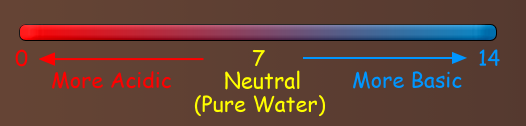 Enzymes are affected by pH. Click okay to see how the enzymes shown below is affect by _________Your Enzymes has ___________________ ! This means that is has lost its shape and DOES NOT WORK at this pH! Sometimes and enzyme can _______________ its shape after being denatured, if the pH returns to an optimal range. Experiment with the pH to see if this is the case for your enzyme! Click Next challengeMINI QUIZ: Please answer by indicating A B C or D Based off your observations, which of the following statements would be true? __________What is the optimal pH for the enzyme shown below? __________Based off of your observations of the enzyme shown, which of the following is true? __________Pepsin is an enzyme found in your stomach. This is a very acidic environment! Which of the following would be the most reasonable inference for the optimal pH of pepsin? ENZYME AND SUBSTRATE CONCENTATION Substrate concentration refers to the relative _______________ of a substrate present in a solution. In other words, a ______________ concentration means more substrate is available for the enzyume to act on! A lower substrate ____________________ means there is less substrate available for the enzyme to act on! 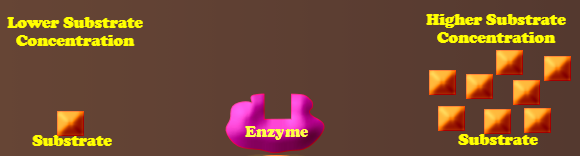 Make a hypothesis about the effect of substrate concentration on enzyme activity. (MUST USE IF/THEN STATEMENT) Slide the substrate concentration slider slowly to see how the reaction rate of the enzyme is affected by changes in the substrate concentration.Click Next ChallengeMINI QUIZ: Please answer by indicating A B C or D  Based on your observations, how does substrate concentration affect enzyme activity? ________________How is enzymes activity at varying substrate concentrations different from enzyme activity at carrying temperatures or pH levels? _______________Was your hypothesis on the relationship between substrate concertation and enzyme activity supported? _______________RUN THE ENZYME MACHINE 